Муниципальное бюджетное дошкольное образовательное учреждение «Детский сад №8 «Белоснежка»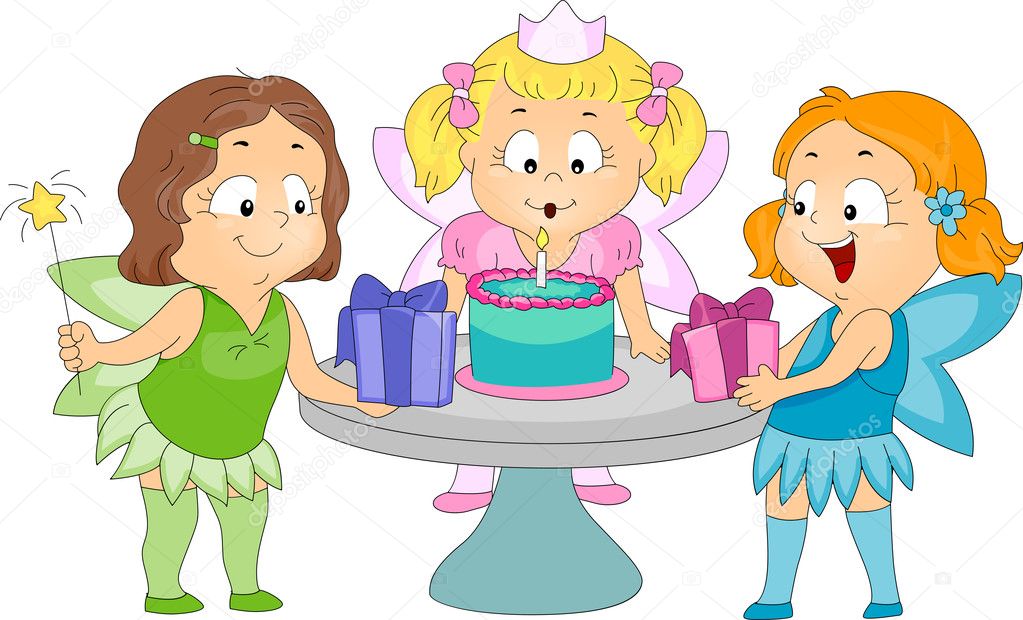 Сценарий развлечения для детей среднего дошкольного возраста «ДЕНЬ РОЖДЕНИЯ ФЕИ ЦВЕТОВ»Подготовили воспитатели:Левандовская О. В.Лебедева А.А.г. Мегион, 2019 годЦель: продолжать формировать чувство прекрасного; воспитывать доброту, щедрость, благородство.Действующие лица:Взрослые: Фея цветов, Сорняки (Лопух и Колючка)Дети: 2-4 лет.Ход развлеченияДети строятся в круг.Фея цветов: Здравствуйте, здравствуйте, здравствуйте! Сегодня праздник нас собрал: не ярмарка, не карнавал! Мы о цветах поговорим, цветам наш праздник посвятим. Я, Фея цветов, велю праздник цветов начинать. Сегодня не простой праздник, у меня, ребята, день рождения.Сорняки: Постойте, постойте! Как это начинать? Без нас? Ничего у вас не получится! Мы – сорняки, самые красивые! Самые нужные на любой полянке! Без нас не может начаться никакой праздник! Тем более Праздник цветов!Фея цветов: И кто же это вам сказал, что вы самые нужные? Ребята, нам сорняки нужны? Посмотрите, какие красивые клумбы посадили наши воспитатели с ребятами! Сколько прекрасных цветов! Только ни одного сорняка там нет!Сорняки: Как это нет? Не может быть! А ты внимательно посмотри! Без нас ни одна клумба не обходится!Фея цветов: Хорошо! Раз вы такие важные, то и начинайте праздник!Сорняки: И начнём! Мы сейчас будем вам задавать вопросы, если вы согласны – говорите да-да-да! Если не согласны – нет-нет-нет! Договорились? Тогда слушайте!Кричалка:Любим мы цветы сажать? Да-да-да!Будем с корнем вырывать? Нет-нет-нет!Мы цветы водой польём? Да-да-да!Сорняки домой возьмём? Нет-нет-нет!Из цветов венки плетут? Да-да-да!И в салат их все кладут? Нет-нет-нет!В букет цветы мы соберём? Да-да-да!И пол букетом подметём? Нет-нет-нет!(Фее) Ну что? Правда, у нас здорово получилось?Фея цветов: Для первого раза не плохо. А что дальше? Какие вы быстрые, а давайте у ребят спросим, будем праздник продолжать? (да-да-да) Тогда давайте все плясать.«Веснушки» (или любой весёлый танец под фонограмму)Сорняки: Подумаешь! Танцевать они умеют. А мы умеем гадать на ромашке, у тебя есть ромашка? А у нас есть. Сейчас погадаем (берёт «ромашку», делает вид что хочет оторвать лепесток): любит – не любит…Фея цветов: Постойте, дайте-ка посмотреть! Это не простая ромашка, а с секретом. Каждый лепесток – волшебный, с заданием, которое надо выполнить. Так и быть, оторвите первый лепесток. (спорят, кто будет отрывать лепесток, отрывают, на нём картинки: василёк, гвоздика, подснежник)Сорняки: Фу! Здесь нарисованы какие-то безобразные цветы. Лучше бы нас нарисовали.Фея цветов: Не правда, цветы эти очень красивые. А какие стихи о них знают ребята! Послушайте!Стихи о цветах«Василёк», «Гвоздика», «Подснежник» читают по одному стиху про свой цветок.Возле дачи, на раздолье, у излучины реки Разбрелись в колхозном поле голубые васильки. Я из них плела веночек, как стихи из синих строчек,Танцевала в нём балет. Мама нарвала букет. Долгим взглядом провожали нас в деревне старики. Рассуждали: „Горожане Собирают сорняки!”Неужели васильки В самом деле – сорнякПогляди-ка, погляди-ка, что за красный огонек?Это дикая гвоздика жаркий празднует денек.А когда настанет вечер, лепестки свернет цветок, «До утра! До новой встречи!» -И погаснет огонёк.Плакала Снегурочка, зиму провожая.Шла за ней печальная, всем в лесу чужая.Там, где шла и плакала, трогая берёзы,Выросли подснежники - Снегурочкины слезы.Сорняки: Дай-ка, я ещё лепесток оторву. (отрывает лепесток, на нём нарисован зонтик) Ха-ха-ха! А ещё Фея! Что это на празднике цветов делает этот гриб? Фея цветов: Это не гриб. Всем известно, что для того чтобы цветы росли их надо поливать. Цветы очень любят дождик, а люди не очень. Но есть способ прогуляться под дождиком, а чтобы не промокнуть надо взять (зонтик)«Танец с зонтиками».Сорняки: Теперь я лепесток оторву. (отрывает лепесток, на нём нарисован венок) Ну вот! Теперь бублик какой-то. А с ним – то, что делать?Фея цветов: Это не бублик, это венок. Его плетут из цветов, получается очень красиво. (надевает венок на голову Сорняку, другой отнимает венок и надевает себе на голову, дерутся). Как не стыдно, нельзя драться. Лучше давайте поиграем.«Надень венок соседу»Под музыку надевать венок соседу. С окончанием музыки те, у кого на голове венок, выходят в середину круга и пляшут.Фея цветов: (отрывает лепесток, на нём рисунки: ландыш, колокольчик, незабудка) Красота (показывает картинки Сорнякам, те – морщатся) Послушайте стихи про эти цветочки.Стихи о цветах«Ландыш», «Незабудка», «Колокольчик» читают по одному стиху про свой цветок.О чём колокольчик звенит на лугу?Ответить на это я вам не могу.Но думаю так: зазвенит он с утраИ слышат цветы - просыпаться пора.Родился ландыш в майский день, и лес его хранит.Мне кажется, его задень -он тихо зазвенит. И этот звон услышит луг, и птицы, и цветы. Давай послушаем, а вдруг услышим - я и ты?У собачьей старой будки распустились незабудки.Наш пушистый рыжий пес в незабудки тычет нос:«Сколько жить на свете буду – незабудки не забуду!»Цветок колокольчика не может звенеть, а у нас есть колокольчики настоящие и ребята сейчас с ними станцуют.«Танец с колокольчиками»Сорняки: Теперь я лепесток оторву, может там что-нибудь стоящее есть. (отрывает лепесток, на нём рисунки: фиалка, одуванчик, ромашка, подсолнух) ,Что, и про эти цветы стихи дети знают?Стихи о цветах.«Фиалка», «Одуванчик», «Ромашка», «Подсолнух» читают по одному стиху про свой цветок.Эй, ромашки, дайте мне ответ:Вы откуда, если не секрет?Не секрет, - Ответили ромашки, -Нас носило солнышко в кармашке!Днём подсолнух в огороде улыбается погоде.По орбите круговой вертит рыжей головой.Я, - хвалился он пырею,- вместе с Солнцем землю грею!Шла по городу Весна, кошелёк несла она.Краски яркие и кисть нужно было ей купить.Приоткрыла кошелёк, а монетки скок, скок, скок! -Раскатились, убежали, одуванчиками стали.Зимние морозы солнышко прогнало.Хрупкая фиалка на полянке встала.К солнцу синий венчик тянется упрямо.Первую фиалку я сорву для мамы.Сорняки: (отбирает ромашку) Дай-ка я оторву лепесток, моя очередь. На ромашке всего 3 лепестка осталось. Вдруг я там что-нибудь стоящее найду! (отрывает лепесток, там нарисован большой вопросительный знак) Это другое дело! Сейчас мы будем всем загадки загадывать.Загадки о цветах.Никто меня не любит,Никто не уважает,Никто не поливает,Никто и не сажает.Эх, звоночки, синий цвет,С язычком, а звону нет.(Колокольчики)Каждый, думаю, узнает,Если в поле побывает,Этот синенький цветок,Всем известный.(Василёк)Стоит в саду кудряшкабелая рубашка.Сердечко золотое,что это такое?(Ромашка)Вот полянка, вся в цветочках,Словно в светло-синих точках.Соберу здесь для АнюткиГолубые. (Незабудки)Просит у меня дружокФиолетовый цветок.Мне отдать его не жалко,Подарю дружку. (фиалку)Все знакомы с нами:Яркие, как пламя,Мы однофамильцыС мелкими гвоздями.Полюбуйтесь дикимиАлыми. (гвоздиками)Вертится Антошкана одной ножке,Где солнце стоит,туда он и глядит.(Подсолнух)Я шариком пушистым белею в поле чистом,а дунул ветерок - остался стебелек.(Одуванчик)Первым вылез из землицыНа проталинке.Он мороза не боится,Хоть и маленький.(Подснежник)На зеленом шнурочкеБелые звоночки.Мы пололи с мамой грядки:Свёклы, лука и капустыА вопрос такой к загадке:Не сажали, а так густо?Фея цветов: Молодцы, много загадок знаете! Но какое же день рождения без цветов? Злой волшебник Гномус сорвал все цветочки на моей полянке, ребята, помогите, пожалуйста посадить новые.Игра «Возвращение цветов»Дети поочереди сажают семена и поливают их из лейки.Фея цветов: спасибо вам огромное, получился целый хоровод! А давайте-ка цветочный хоровод заведём!Хоровод «Мы на луг ходили».На ромашке осталось 2 лепестка. На них нарисованы дорожки, которые приведут вас к секретному месту, где вас ждёт сюрприз. Пора отправляться в путь.Все идут по маршруту. В конце маршрута находят «Волшебный цветок» с чупа-чупсами в середине. Источник: https://ablation.ru/nmck/scenarii-prazdnika-cvetov-na-ulice-prazdnik-cvetov-dlya-nachalnyh-klassov/25.07.2019